Priedas Nr. 2AB „Amber Grid“ nenaudojamo turto sąrašas Turto pavadinimasParduodamo turto kiekis, vnt.Vieneto pardavimo kaina, EUR su PVMNuotraukaAukšta pusiau uždara spinta930,06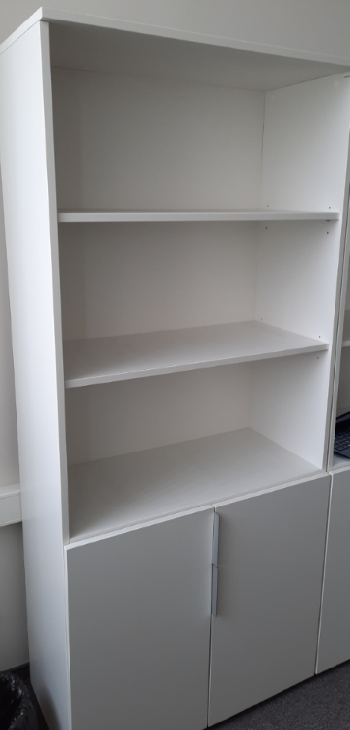 Darbo drabužių spinta1199,34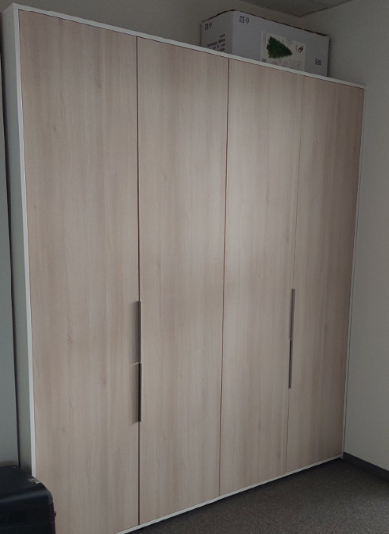 Dviejų darbo vietų stalas418,98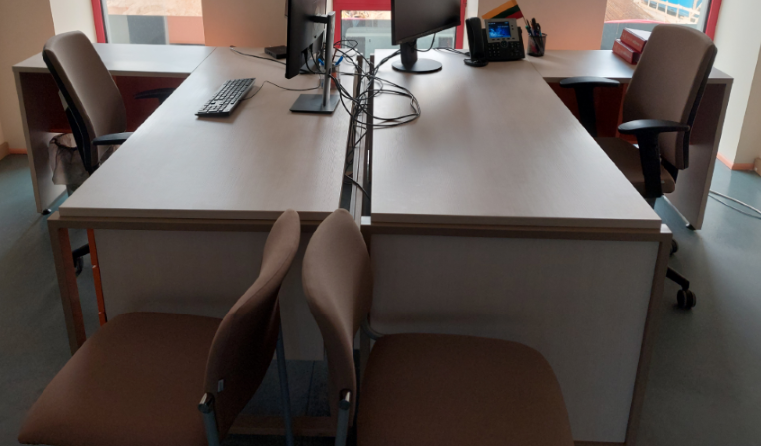 Kėdė Acos69,50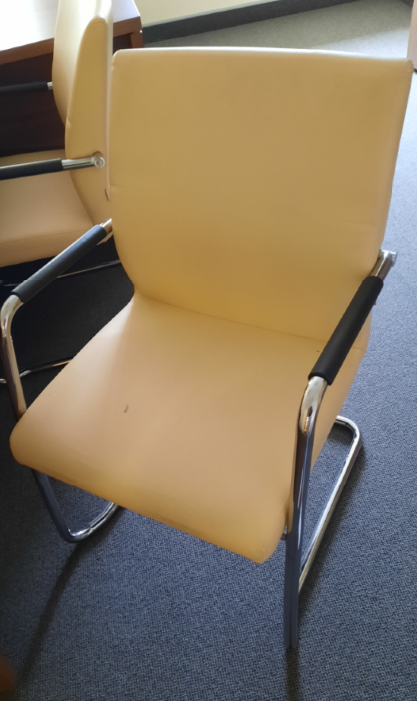 Ovalus pasitarimų stalas ant T formos metalinių kojų193,35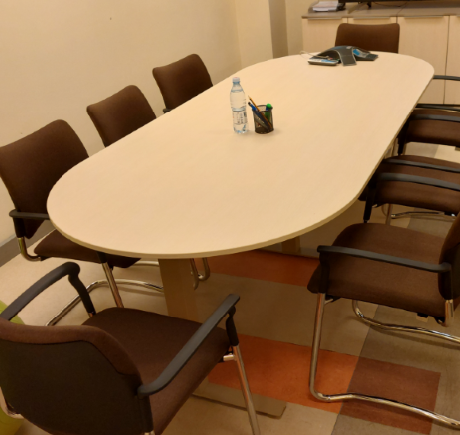 Posėdžių kėdė1028,48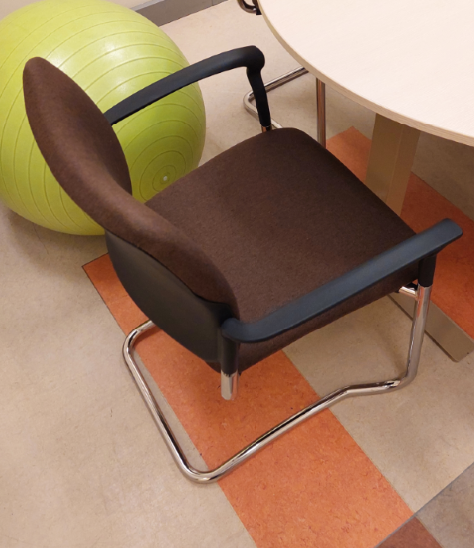 Priestalis lankytojams 1116,77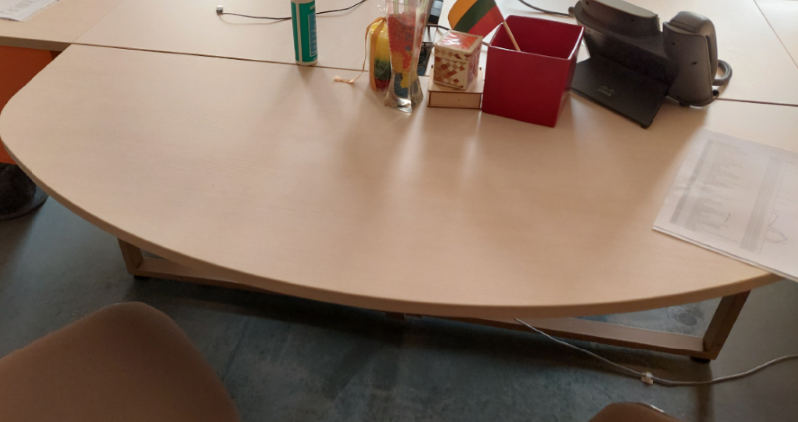 Priestalis lankytojams 216,33Spintelė orgtechnikai 117,91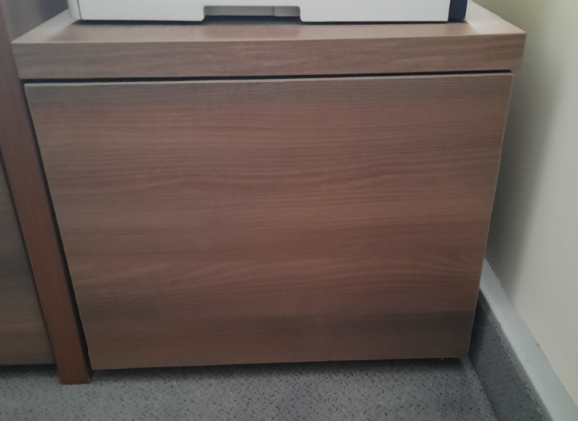 Tiesi recepcija147,47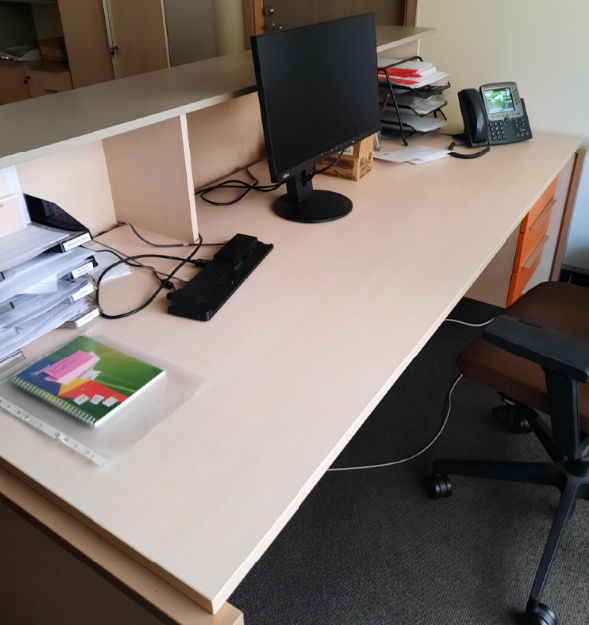 Vidutinio aukščio uždara spinta322,79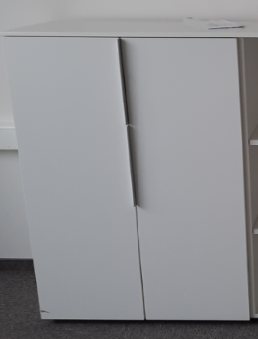 Viršutinių drabužių spinta1199,34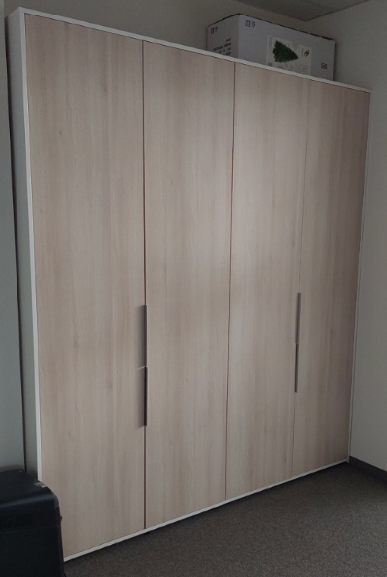 